DSWD DROMIC Preparedness for Response Report #1on the Earthquake Incident in San Julian (Eastern Samar)as of 23 April 2019, 4PMSituation Overview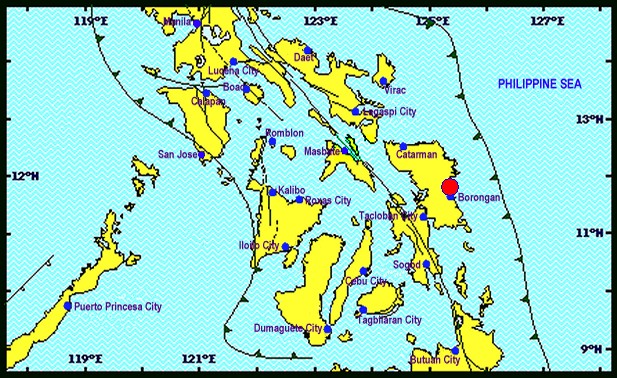 On April 23, 2019 at exactly 1:37 PM, a Magnitude 6.5 earthquake shook Castillejos, Zambales. The epicenter of the earthquake was located 11.79°N, 125.38°E - 009 km N 66° W of San Julian (Eastern Samar) with a depth focus of 063 km and with a Tectonic origin.Source: DOST-PHIVOLCS Earthquake BulletinStatus of Prepositioned Resources: Stockpiles and Standby FundsThe DSWD Central Office (CO), Field Offices (FOs), and National Resource Operations Center (NROC) have stockpiles and standby funds amounting to ₱2,233,678,895.43 with breakdown as follows:StockpilesA total of 328,814 Family Food Packs (FFPs) amounting to ₱130,495,937.34 and available Food and Non-food Items (FNIs) amounting to ₱765,214,172.68.Standby FundsA total of ₱1,337,968,785.41 standby funds in the CO and FOs. Of the said amount, ₱1,292,745,590.16 is the available Quick Response Fund in the CO.Standby Funds and Stockpile* Quick Response Fund (QRF) as of 17 April 2019Sources: DSWD-Central Office, DSWD-Field Offices, and NROCSituational ReportsDSWD-DRMBDSWD-FO VDSWD-FO VI***The Disaster Response Operations Monitoring and Information Center (DROMIC) of the DSWD-DRMB continues to closely coordinate with the concerned DSWD Field Offices for updating of regional situation and preparedness for response.by:JAN ERWIN ANDREW I. ONTANILLASReleasing OfficerPHOTO DOCUMENTATION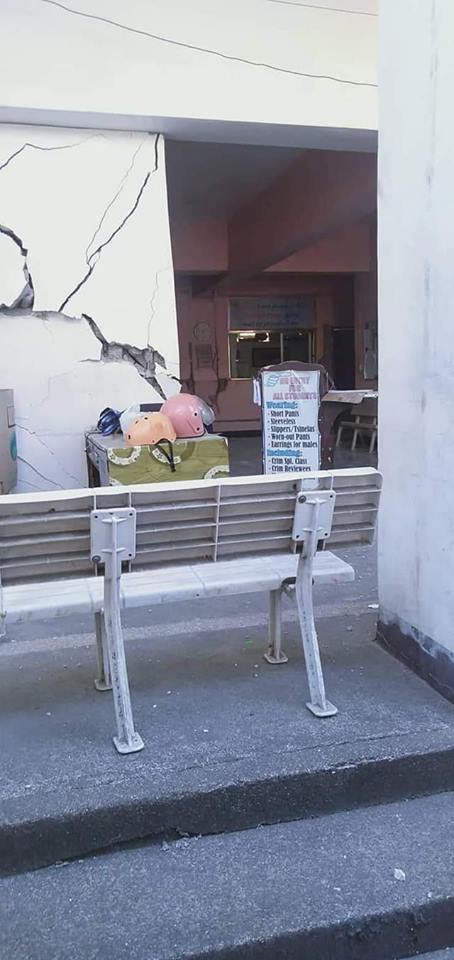 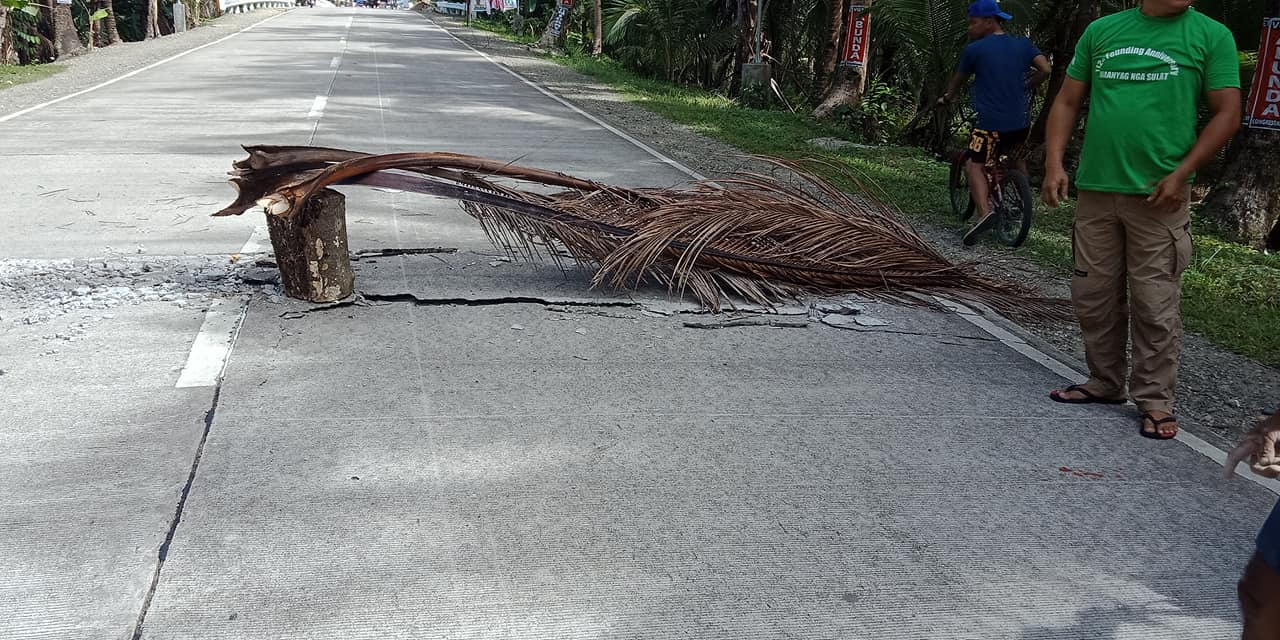 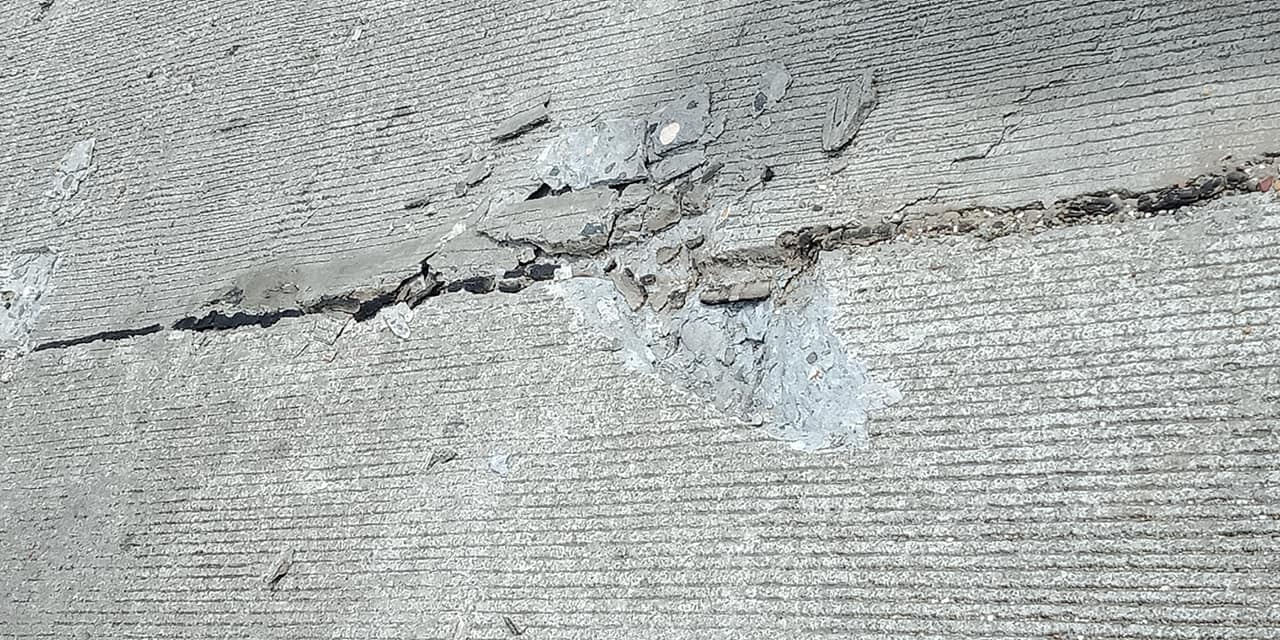 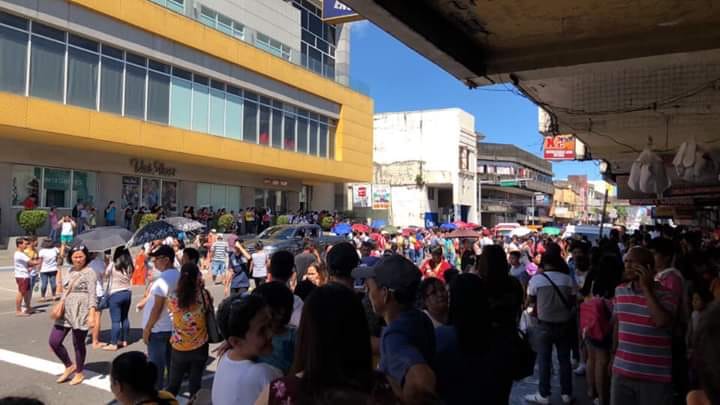 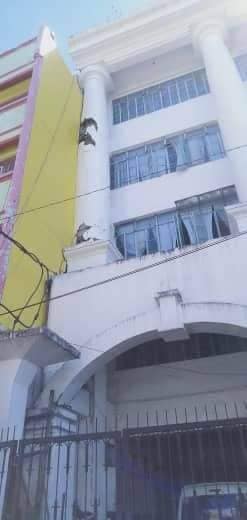 Reported Intensities (02:28 PM):Intensity VI - San Julian, Eastern Samar;Intensity V - Tacloban City; Catbalogan City, Samar; Gen. Mc Arthur, Salcedo and Guiuan Eastern Samar; Naval, Biliran; Catarman, Northern Samar; Palo and Pastrana, Leyte; Intensity IV - Abuyog, Hilongos, Javier, Capoocan, Julieta, Baybay, Barogo, Jaro, MacArthur, Matalum, Villaba, Leyte; San Francisco, Southern Leyte; Bislig City, Surigao Del Sur; Iloilo City; Naga City; Sorsogon City; Panganiban, Catanduanes;Intensity III - Binalbagan, Negros Occidental; Cabalian, Southern Leyte; Dimasalang, Masbate; Butuan City; Cabadbaran City;Intensity II - Bago City; Bacolod City;Instrumental Intensities:Intensity VI - Catbalogan, Samar; Intensity IV - Masbate City, Masbate; Intensity III - Legazpi City; Iriga City, Camarines Sur; Ormoc City; Argao City, Cebu; Bogo City, Cebu; Surigao City;Intensity II - Passi City, Iloilo; Malinao, Aklan; Jamindan, Capiz; Roxas City; Talibon, Bohol; San Francisco, Cebu; Gingoog City; Mulanay, Quezon; Bago City, Negros Occidental; Daet, Camarines NorteIntensity I - Tapaz, Capiz; Sipocot, Camarines Sur; Lapu-lapu City; La Carlota City;Expecting Damage:YESExpecting Aftershocks:YESFIELD OFFICESTANDBY FUNDSSTOCKPILESSTOCKPILESSTOCKPILESSTOCKPILESSTOCKPILESTotal STANDBY FUNDS & STOCKPILEFIELD OFFICESTANDBY FUNDSFamily Food PacksFamily Food PacksOther Food ItemsNon Food ItemsSUB-TOTAL (Food and NFIs)Total STANDBY FUNDS & STOCKPILEFIELD OFFICESTANDBY FUNDSQuantityTotal CostTotal CostTotal CostSUB-TOTAL (Food and NFIs)Total STANDBY FUNDS & STOCKPILETOTAL1,337,968,785.41328,814130,495,937.34172,994,296.78592,219,875.90765,214,172.682,233,678,895.43Central Office1,292,745,590.161,292,745,590.16NRLMB - NROC0.00110,81749,277,147.9085,666,485.55346,507,018.64432,173,504.19481,450,652.09NRLMB - VDRC0.009,0003,240,000.0023,541,007.738,783,294.0032,324,301.7335,564,301.73I3,000,752.754,5141,702,409.962,725,567.6041,240,224.7843,965,792.3848,668,955.09II2,477,816.9212,0463,904,435.443,657,302.00349,519.594,006,821.5910,389,073.95III2,484,557.0026,17710,118,127.62355,719.70259,588.00615,307.7013,217,992.32CALABARZON3,000,000.003,0831,126,109.364,756,639.322,299,264.597,055,903.9111,182,013.27MIMAROPA2,754,714.7818,7717,846,278.003,654,739.72859,605.004,514,344.7215,115,337.50V3,000,000.0021,5098,240,941.503,715,716.8040,993,868.9744,709,585.7755,950,527.27VI1,400,400.005,9352,141,536.3210,541,995.506,453,779.2016,995,774.7020,537,711.02VII3,000,000.0010,5813,809,160.006,812,433.5816,905,989.7723,718,423.3530,527,583.35VIII3,001,960.0029,52310,670,202.661,331,639.161,210,683.002,542,322.1616,214,484.82IX2,780,581.3517,8516,426,360.002,425,410.003,793,242.656,218,652.6515,425,594.00X3,000,000.0019,9127,304,085.945,893,823.0098,529,822.16104,423,645.16114,727,731.10XI3,028,750.007,2642,625,209.604,960,400.0010,855,443.4915,815,843.4921,469,803.09XII3,000,433.003,2541,304,854.002,103,532.67912,957.263,016,489.937,321,776.93CARAGA3,000,000.0011,5854,224,707.702,301,902.906,355,495.958,657,398.8515,882,106.55NCR3,292,543.501,720647,080.241,621,524.15928,770.002,550,294.156,489,917.89CAR3,000,685.9515,2725,887,291.106,928,457.404,981,308.8511,909,766.2520,797,743.30DATEACTION(S) TAKEN23 April  2018The Disaster Response Operations Monitoring and Information Center (DROMIC) of the DSWD-DRMB continues to closely coordinate with DSWD-FO VIII for significant reports on the status of affected families, assistance, and relief efforts.DSWD-RETT is on Standby and ready for deployment, with Emergency Communications EquipmentDSWD-CO QRT members is on standby and ready for deployment.DATEACTION(S) TAKEN23 April  2018Coordinated with POOs responsible effects of the earthquakeConducted the SOP on Earthquake Situation.Alerted and advised to be prepared for augmentation support needed from the field and/or 24/7 duty at the DRMD Operation Center.PAT and MAT members in the 6 provinces are on standby and were instructed to coordinate with P/MDRRMOs for status reports and updatesContinuous monitoring of the situationDATEACTION(S) TAKEN23 April  2018Suspension of work at Iloilo City Hall following the magnitude 6.5 earthquake. Employees evacuated the building after the tremor.The earthquake was felt in entire Western Visayas as per report of QRTs stationed in the following provinces:AklanAntiqueCapizGuimarasIloiloNegros OccidentalGovernment Offices including DSWD evacuated their respective offices as preventive measure after the shake.DROMIC FO VI is in close coordination to warning agencies as to possible aftershocks and tsunami alert.No reported casualties and damages as of reporting time.Quick Response Team are on call and ready for activation during emergency situation.